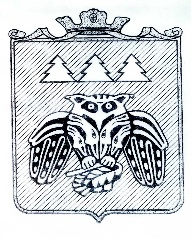 ПОСТАНОВЛЕНИЕадминистрации муниципального образованиямуниципального района «Сыктывдинский»«Сыктывдiн» муниципальнöй районын   муниципальнöй юкöнса администрациялöн                  ШУÖМот 17 декабря 2018 года    					                                           № 12/1120О наделении полномочиямиВ целях реализации положений статьи 13.2 Федерального закона № 143-ФЗ «Об актах гражданского состояния» и в соответствии с   распоряжением Правительства Республики Коми от 16.10.2018 № 433-р, администрация муниципального образования муниципального района «Сыктывдинский»ПОСТАНОВЛЯЕТ:1. Уполномочить Администрацию Главы Республики Коми на получение сведений о государственной регистрации смерти, содержащихся в Едином государственном реестре записей актов гражданского состояния, и сведений о внесении исправлений или изменений в записи актов о смерти, содержащихся в Едином государственном реестре записей актов гражданского состояния, от имени исполняющего обязанности руководителя администрации муниципального образования муниципального района «Сыктывдинский» Л.Ю. Дорониной.2. Контроль за исполнением настоящего постановления оставляю за собой.3. Настоящее постановление вступает в силу со дня его официального опубликования.И.о. руководителя администрациимуниципального района                                                                                    Л.Ю. Доронина 